Safe Church Concerns FormOnce completed, this form should be given to a member of your Safe Church Team who will follow the Procedure for Responding to Child Protection Concerns.This completed form, and attached documents must be kept in a locked filing cabinet and/or in secure electronic format for at least 45 years from the date of completion.Please do not discuss the concern with anyone other than the Safe Church Team or your Ministry Team Leader.If there is immediate danger please contact police immediately.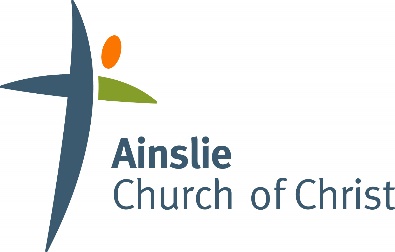 Church Name:AINSLIE CHURCH OF CHRISTDETAILS ABOUT PERSON COMPLETING THIS FORM(either the victim, the person bringing a concern, or the Safe Church Team)DETAILS ABOUT PERSON COMPLETING THIS FORM(either the victim, the person bringing a concern, or the Safe Church Team)Name:Role:Relationship to the victim and/or the person allegedly causing harm:Address:Email:Phone:DETAILS OF ALLEGED VICTIM (if applicable)DETAILS OF ALLEGED VICTIM (if applicable)DETAILS OF ALLEGED VICTIM (if applicable)DETAILS OF ALLEGED VICTIM (if applicable)DETAILS OF ALLEGED VICTIM (if applicable)DETAILS OF ALLEGED VICTIM (if applicable)Name:Date of BirthAge:Gender:Address:Parent/guardian name and contact phone number:DETAILS OF THE PERSON AGAINST WHOM THE ALLEGATION HAS BEEN MADE (if applicable)DETAILS OF THE PERSON AGAINST WHOM THE ALLEGATION HAS BEEN MADE (if applicable)DETAILS OF THE PERSON AGAINST WHOM THE ALLEGATION HAS BEEN MADE (if applicable)DETAILS OF THE PERSON AGAINST WHOM THE ALLEGATION HAS BEEN MADE (if applicable)Name:Date of birth if known otherwise approx. age:Home addressEmail:Phone:Position/Role at time of allegation (if any)Is the person aware of the existence of the allegations?Is the person aware of the existence of the allegations? Yes NoNATURE OF THE ALLEGATIONNATURE OF THE ALLEGATIONNATURE OF THE ALLEGATIONNATURE OF THE ALLEGATIONNATURE OF THE ALLEGATIONNATURE OF THE ALLEGATIONNATURE OF THE ALLEGATIONNATURE OF THE ALLEGATIONNATURE OF THE ALLEGATIONProvide details of the allegations that were made known to you – what has been alleged, when/where it was alleged to have occurred, other relevant details (if necessary attach additional pages to this form).Provide details of the allegations that were made known to you – what has been alleged, when/where it was alleged to have occurred, other relevant details (if necessary attach additional pages to this form).Provide details of the allegations that were made known to you – what has been alleged, when/where it was alleged to have occurred, other relevant details (if necessary attach additional pages to this form).Provide details of the allegations that were made known to you – what has been alleged, when/where it was alleged to have occurred, other relevant details (if necessary attach additional pages to this form).Provide details of the allegations that were made known to you – what has been alleged, when/where it was alleged to have occurred, other relevant details (if necessary attach additional pages to this form).Provide details of the allegations that were made known to you – what has been alleged, when/where it was alleged to have occurred, other relevant details (if necessary attach additional pages to this form).Provide details of the allegations that were made known to you – what has been alleged, when/where it was alleged to have occurred, other relevant details (if necessary attach additional pages to this form).Provide details of the allegations that were made known to you – what has been alleged, when/where it was alleged to have occurred, other relevant details (if necessary attach additional pages to this form).Provide details of the allegations that were made known to you – what has been alleged, when/where it was alleged to have occurred, other relevant details (if necessary attach additional pages to this form).Are there additional pages attached to this form?Are there additional pages attached to this form?Are there additional pages attached to this form?Are there additional pages attached to this form? Yes NoIf Yes, number of pages:If Yes, number of pages:Names and contact details of any witness/es:Names and contact details of any witness/es:Names and contact details of any witness/es:Names and contact details of any witness/es:Names and contact details of any witness/es:Names and contact details of any witness/es:Names and contact details of any witness/es:Names and contact details of any witness/es:Names and contact details of any witness/es:Have written accounts from witnesses been attached?Have written accounts from witnesses been attached?Have written accounts from witnesses been attached?Have written accounts from witnesses been attached? Yes NoIf Yes, number of pages:If Yes, number of pages:(written accounts should be received from each person who received a disclosure or observed a concern, however, do not start an investigation at this stage)(written accounts should be received from each person who received a disclosure or observed a concern, however, do not start an investigation at this stage)(written accounts should be received from each person who received a disclosure or observed a concern, however, do not start an investigation at this stage)(written accounts should be received from each person who received a disclosure or observed a concern, however, do not start an investigation at this stage)(written accounts should be received from each person who received a disclosure or observed a concern, however, do not start an investigation at this stage)(written accounts should be received from each person who received a disclosure or observed a concern, however, do not start an investigation at this stage)(written accounts should be received from each person who received a disclosure or observed a concern, however, do not start an investigation at this stage)(written accounts should be received from each person who received a disclosure or observed a concern, however, do not start an investigation at this stage)(written accounts should be received from each person who received a disclosure or observed a concern, however, do not start an investigation at this stage)Who else is aware of the alleged abuse?SignatureSignatureDateDateDateDateSAFE CHURCH TEAM TO COMPLETE THE FOLLOWING INFORMATIONSAFE CHURCH TEAM TO COMPLETE THE FOLLOWING INFORMATIONSAFE CHURCH TEAM TO COMPLETE THE FOLLOWING INFORMATIONSAFE CHURCH TEAM TO COMPLETE THE FOLLOWING INFORMATIONSAFE CHURCH TEAM TO COMPLETE THE FOLLOWING INFORMATIONSAFE CHURCH TEAM TO COMPLETE THE FOLLOWING INFORMATIONSAFE CHURCH TEAM TO COMPLETE THE FOLLOWING INFORMATIONSAFE CHURCH TEAM TO COMPLETE THE FOLLOWING INFORMATIONSAFE CHURCH TEAM TO COMPLETE THE FOLLOWING INFORMATIONSAFE CHURCH TEAM TO COMPLETE THE FOLLOWING INFORMATIONSAFE CHURCH TEAM TO COMPLETE THE FOLLOWING INFORMATIONIn NSW, Mandatory Reporter Guide completed?In NSW, Mandatory Reporter Guide completed?In NSW, Mandatory Reporter Guide completed? Yes Yes Yes No NoIf yes, please attach reportIf yes, please attach reportIf yes, please attach reportOther government agencies or departments involved:Other government agencies or departments involved:Other government agencies or departments involved:Other government agencies or departments involved:Other government agencies or departments involved:Other government agencies or departments involved:Other government agencies or departments involved:Other government agencies or departments involved:Other government agencies or departments involved:Other government agencies or departments involved:Other government agencies or departments involved:Contact with Fresh Hope:Contact with Fresh Hope: Yes Yes Yes No NoDate & time:Date & time:Safe Church Team has provided feedback to the person bringing the concern about church response and any reports made:Safe Church Team has provided feedback to the person bringing the concern about church response and any reports made: Yes Yes Yes No NoDate & time:Date & time:Signature of Safe Church Team MemberDateDateDateDateDateDate